Инструкция "Как создать презентацию в Googlе".Автор Парукова Людмила Ивановна ,учитель биологии МАОУ «СОШ №9» г.Нурлат Республики ТатарстанСервис Google Документы предлагает возможность создания превосходных презентаций онлайн.Абсолютно понятный интерфейс осваивается интуитивно за несколько минут.Bход в документы GoogleДля того чтобы попасть в документы Google, необходимо в адресной строке браузера ввести адрес Google и нажать на "Войти".После входа в свой аккаунт, нажимаем на стрелочку рядом со словом "еще" и выбираем "Документы." 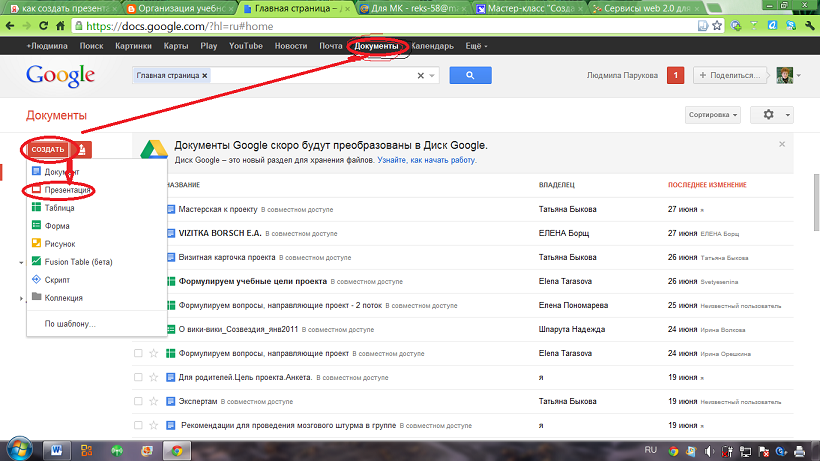 Окно документов Google разделено на две части: в левой располагаются команды для сортировки и выборки Ваших файлов, а в правой части отображаются все Ваши документы.Создание презентации.Нажимаем на кнопку "Новый" и выбираем "Presentation".У Вас открывается новый файл-презентация. Работа с презентациейПринцип работы здесь напоминает работу в PowerPoint.Нажимаем на поле "Нажмите, чтобы добавить заголовок" и пишем заголовок презентации.Изменим шрифт, размер шрифта и цвет. Для этого делаем щелчок на  тексте, который желаем изменить, выделяем его и используем кнопки для форматирования: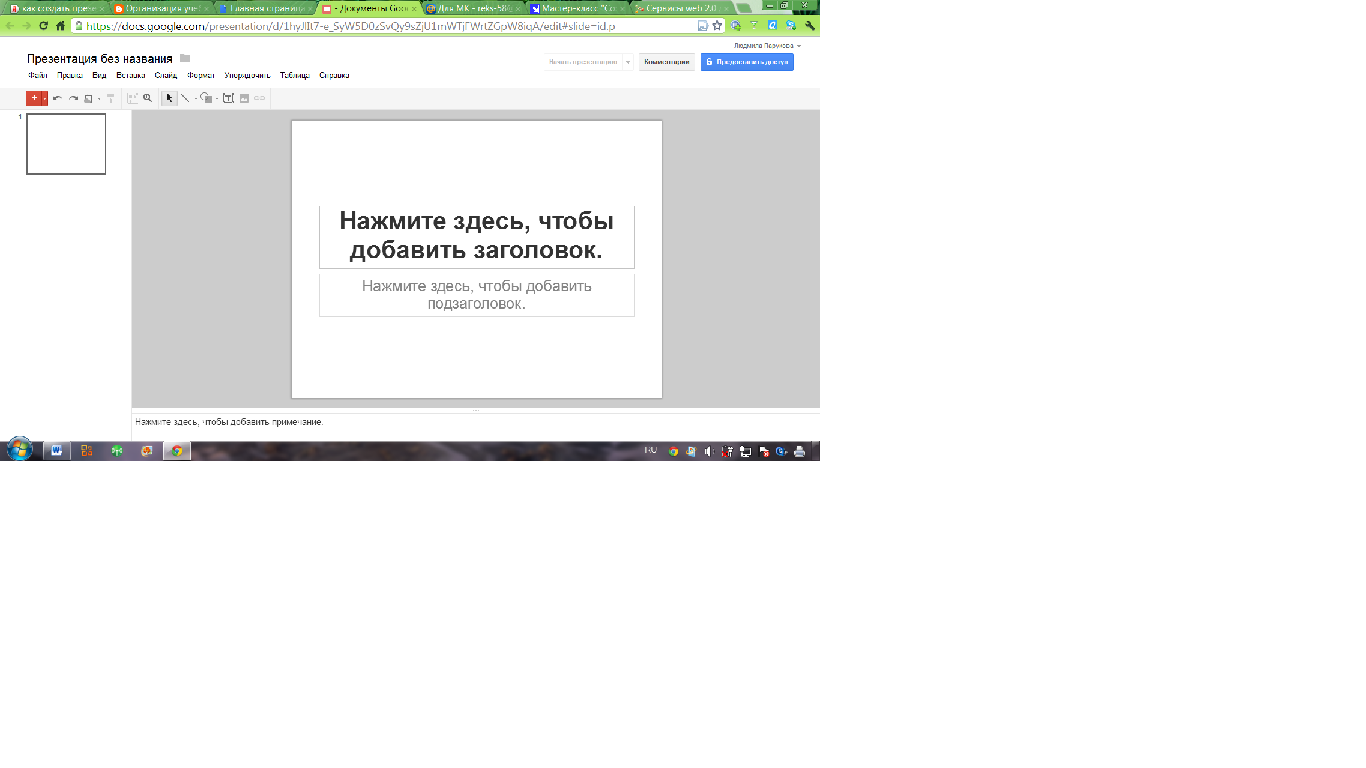 Изменим фон презентации. Для этого в меню "Изменить" выбираем "Изменить тему"-(использование готового шаблона) или "Изменить фон"-(добавление цвета).  Вставка таблицы и картинкиДля вставки таблицы в меню "Таблица" выбираем "Вставить таблицу" и указываем необходимое количество ячеек.Для изменения размера нашей таблицы и текстового поля, расположенного в левой части слайда, достаточно подвести курсор к границе таблицы и при появлении курсора с двумя стрелочками потянуть рамку таблицы до нужного размера.Границы текстового поля  также можно изменить : делаем щелчок в текстовом поле, подводим курсор к одному из белых квадратиков и тянем рамку до нужного размера. Для ввода текста в таблицу необходимо установить курсор в ячейке и ввести текст.Вставим в правой части слайда картинку. Для этого, в меню "Вставить" выбираем "Изображение" и находим на своем компьютере файл для загрузки или (если картинка опубликована в Интернет) указываем URL файла.Совместная работа и публикация.Если Вы желаете свою презентацию совместно редактировать, опубликовать или вставить в блог, то нажимаем на кнопку "Сделать общими":В появившемся меню 4 команды:-Пригласить других пользователей (добавляем адреса электронной почты тех людей, с кем желаете данную презентацию совместно редактировать)-Получить ссылку для совместного доступа (получаем ссылку для публикации презентации в Интернет)-Посмотреть, у кого есть доступ ... (смотрим, кто имеет право смотреть/редактировать презентацию)-Опубликовать/встроить (публикуем в Интернет и получаем код для вставки в блог)Для того чтобы   поставить презентацию в блог, выбираем последнюю команду. Далее нажимаем "Опубликовать документ" и копируем код.Для вставки кода в окне нового сообщения нажимаем "Изменить HTML", вставляем полученный код и нажимаем "Создать". Ваша презентация готова к просмотру. Удачи!Источник:http://blognauroke.blogspot.com/2009/09/ce-google.html